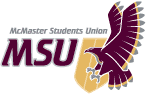 AGENDA - SRA 21DSTUDENT REPRESENTATIVE ASSEMBLY Sunday, May 16, 2021 at 12:00pm EDTRemote Meeting, Microsoft TeamsPROCEDURECall of the Roll, Territory Recognition, Adoption of Agenda, Adoption of SRA Minutes, Announcements from the Chair, Special Orders of the Day, Delegation from the Floor, Report Period, Information Period, Question Period, Business Arising from the Minutes, Business, Committee Business, Unfinished Business, New Business, Time of Next Meeting, Call of the Roll, AdjournmentThe SRA would like to recognize today that we are situated on traditional Haudenosaunee and Anishinaabe territories through the ‘Dish with One Spoon Wampum Treaty’.SPECIAL ORDERS OF THE DAYBUSINESSMOTIONSWaive sections 3.1.3.1, 3.1.3.2, 3.2.3.1, and 3.2.3.2 of Operating Policy -Vice-President and Speaker ElectionsDella-VedovaElection of Vice-President (Education)Della-Vedova1.Ratification of Members to the Ombuds Advisory CommitteeDella-VedovaMoved Della-Vedova, seconded by _______ that the Assembly waive sections 3.1.3.1, 3.1.3.2, 3.2.3.1, and 3.2.3.2 of Operating Policy - Vice-President and Speaker Elections due to the restrictions of COVID-19.Moved by Della-Vedova, seconded by _______ that the SRA close nominations for the Vice-President (Education) 2021-2022.Moved by Della-Vedova, seconded by ______ that the Assembly ratify Sarphina Chui, Nima Behravan and Hargun Kaur as members of the Ombuds Advisory Committee for the 2021-2022 term. 